Праздничное мероприятие «День Матери»20 ноября 2015 года в Заволжском СДК прошёл праздничный концерт, посвящённый Дню матери.На мероприятии присутствовали: Глава сельского поселения А.И. Подопригора и заместитель председателя СПК «Новое Заволжье» С.А. Макаров.Концерт подготовили обучающиеся объединения «Мы-Славяне» и учащиеся ГБОУ ООШ с. Заволжье, а также творческий коллектив народной песни «Дубравушка». Мероприятие посетили: 25 человек.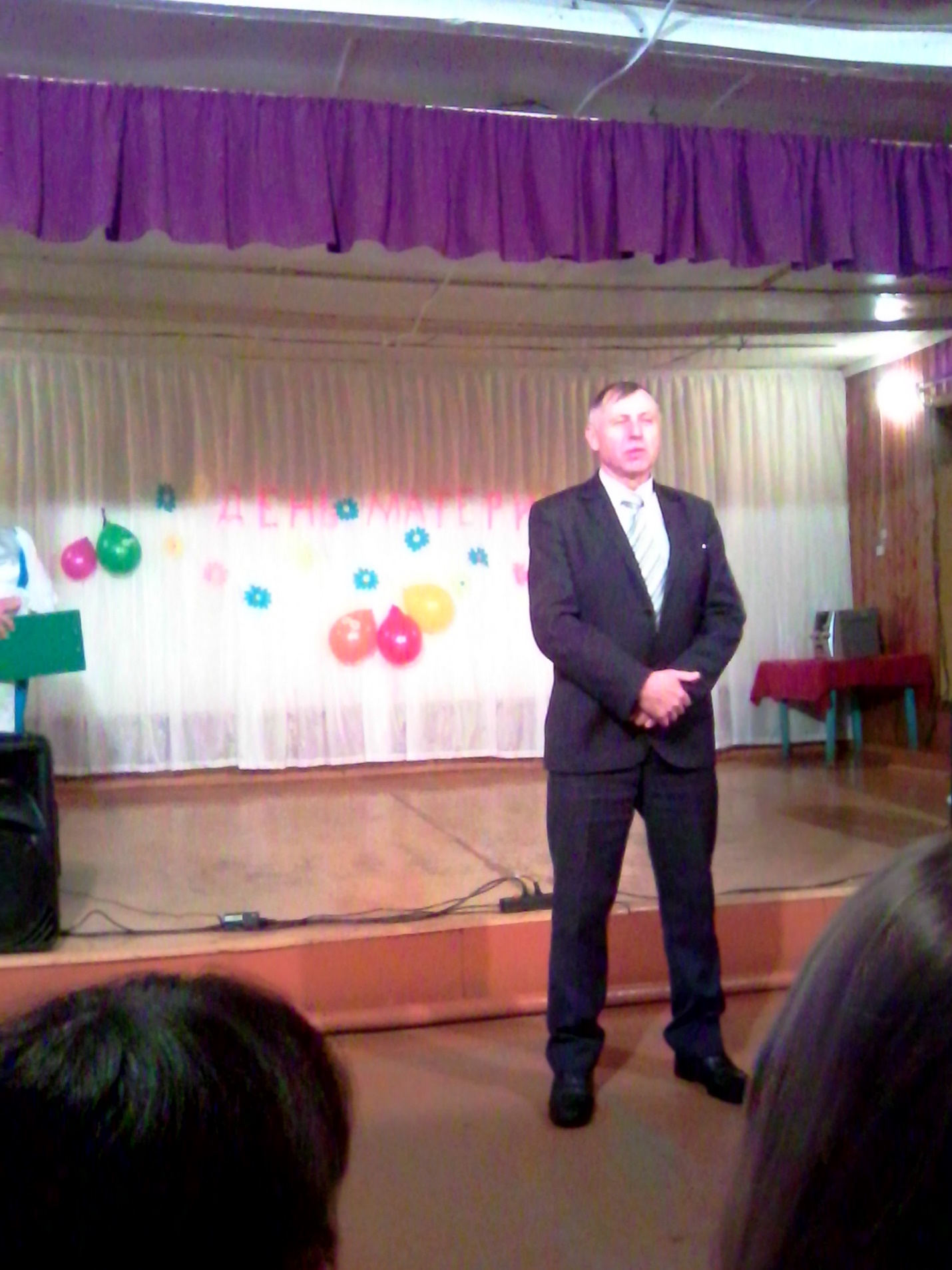 Поздравление Главы поселения Заволжье Подопригора А.И.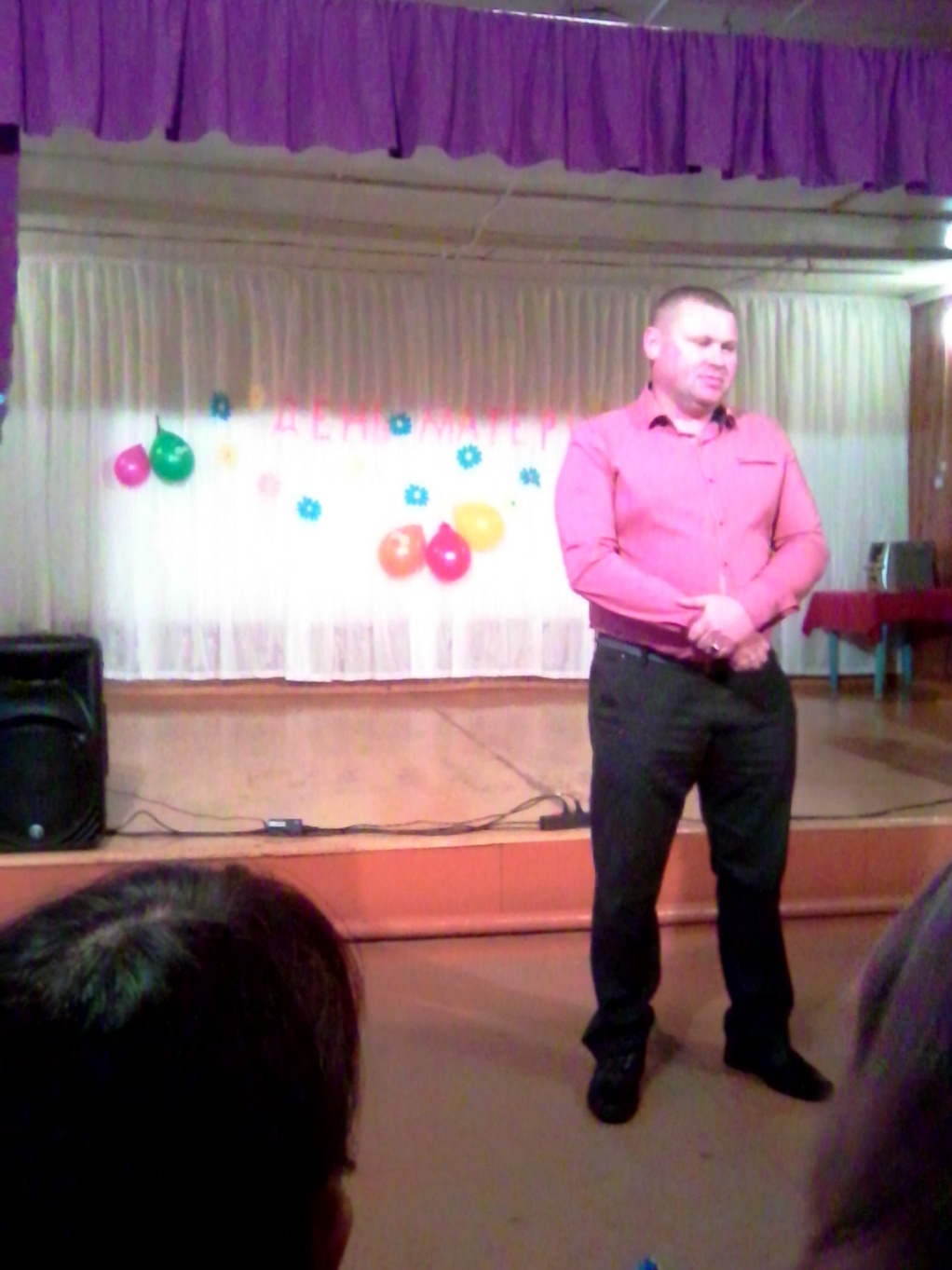 Поздравление заместителя председателя СПК «Новое Заволжье» Макарова С.А.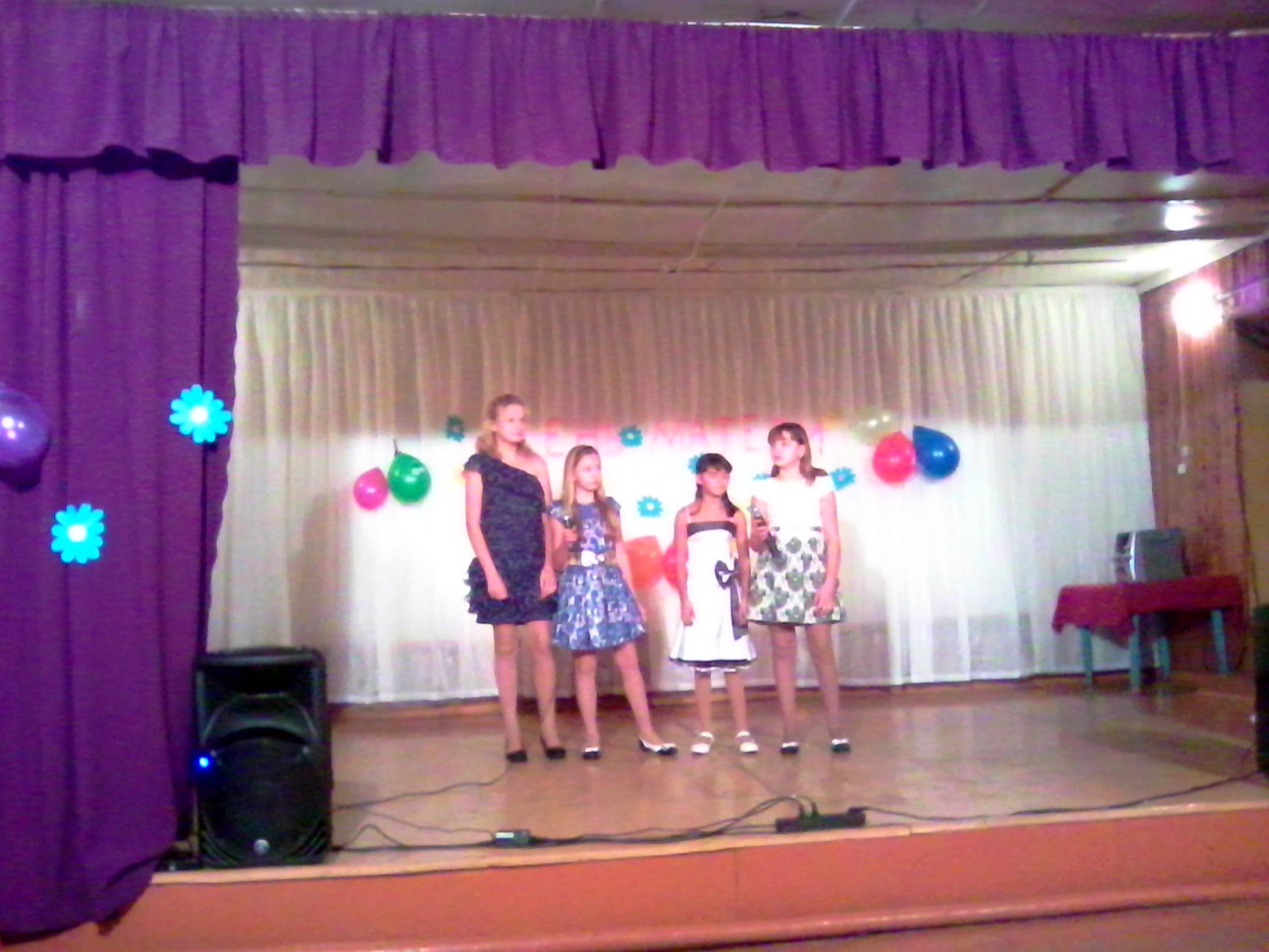 Объединение «Мы- Славяне» с песней «Мама»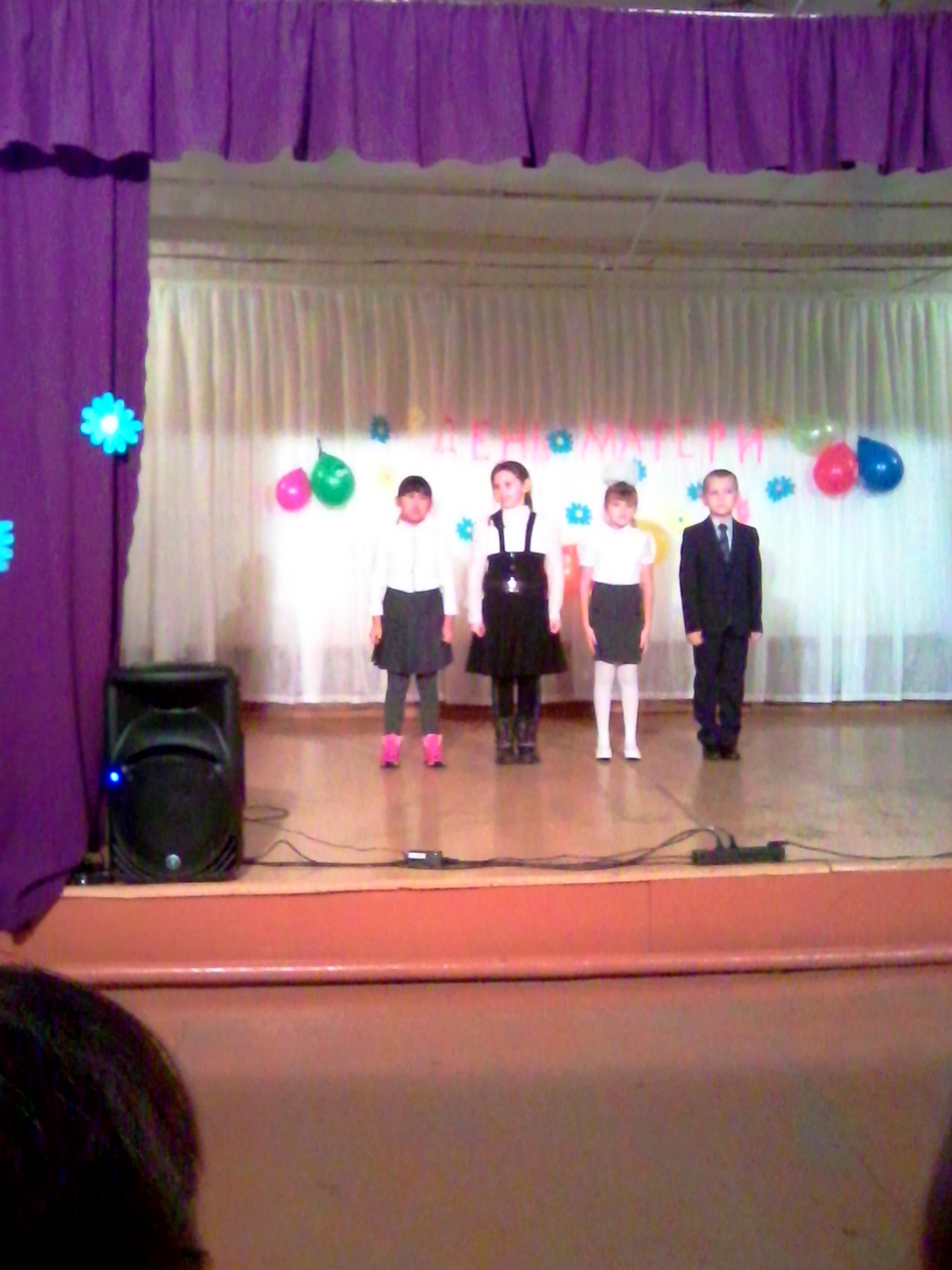 Выступление обучающихся 1-3 класса. Стихотворение «Маме»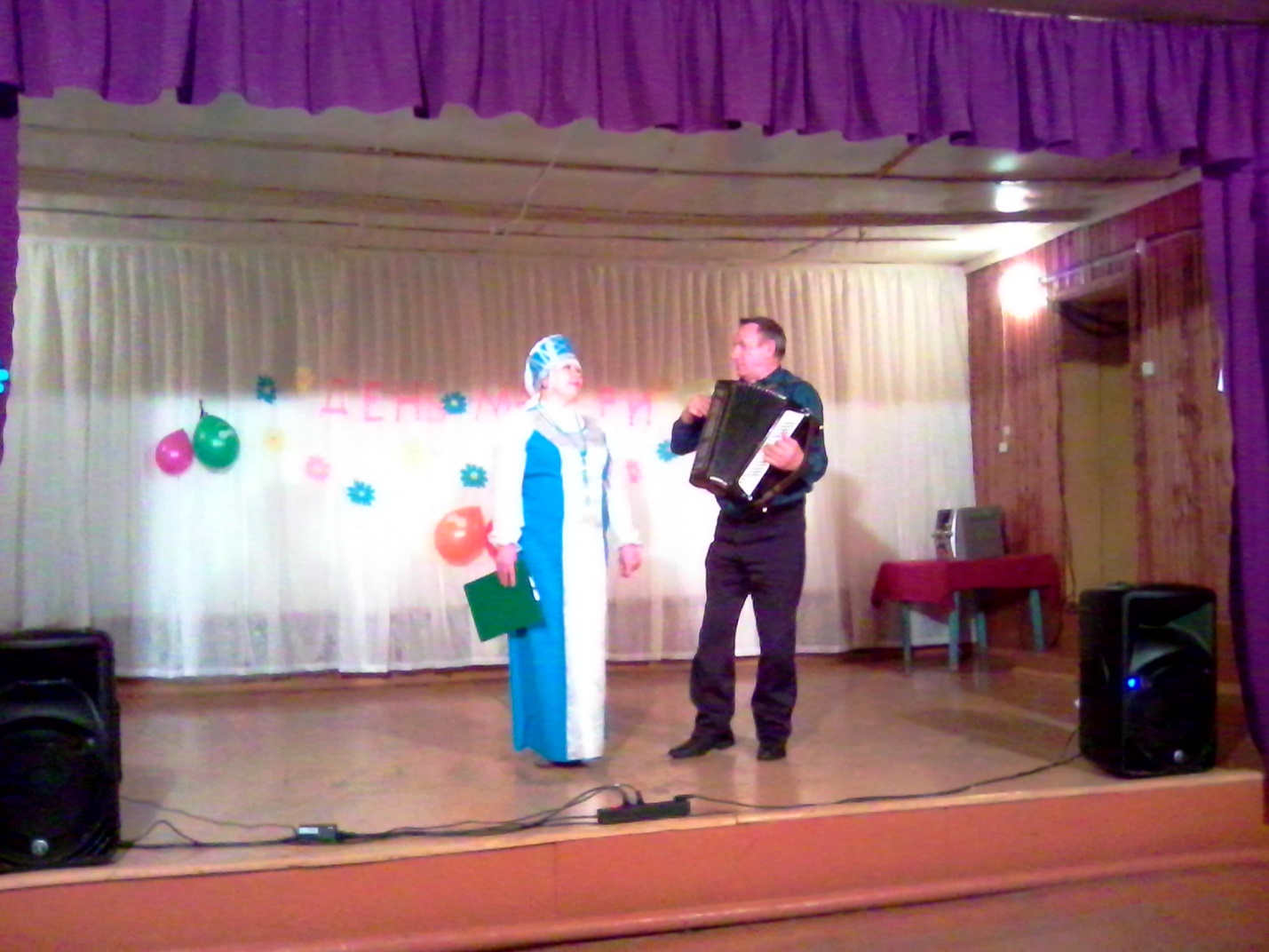 Кузнецова Е.Ю., учитель русского языка и литературы  с песней «Домик окнами в сад»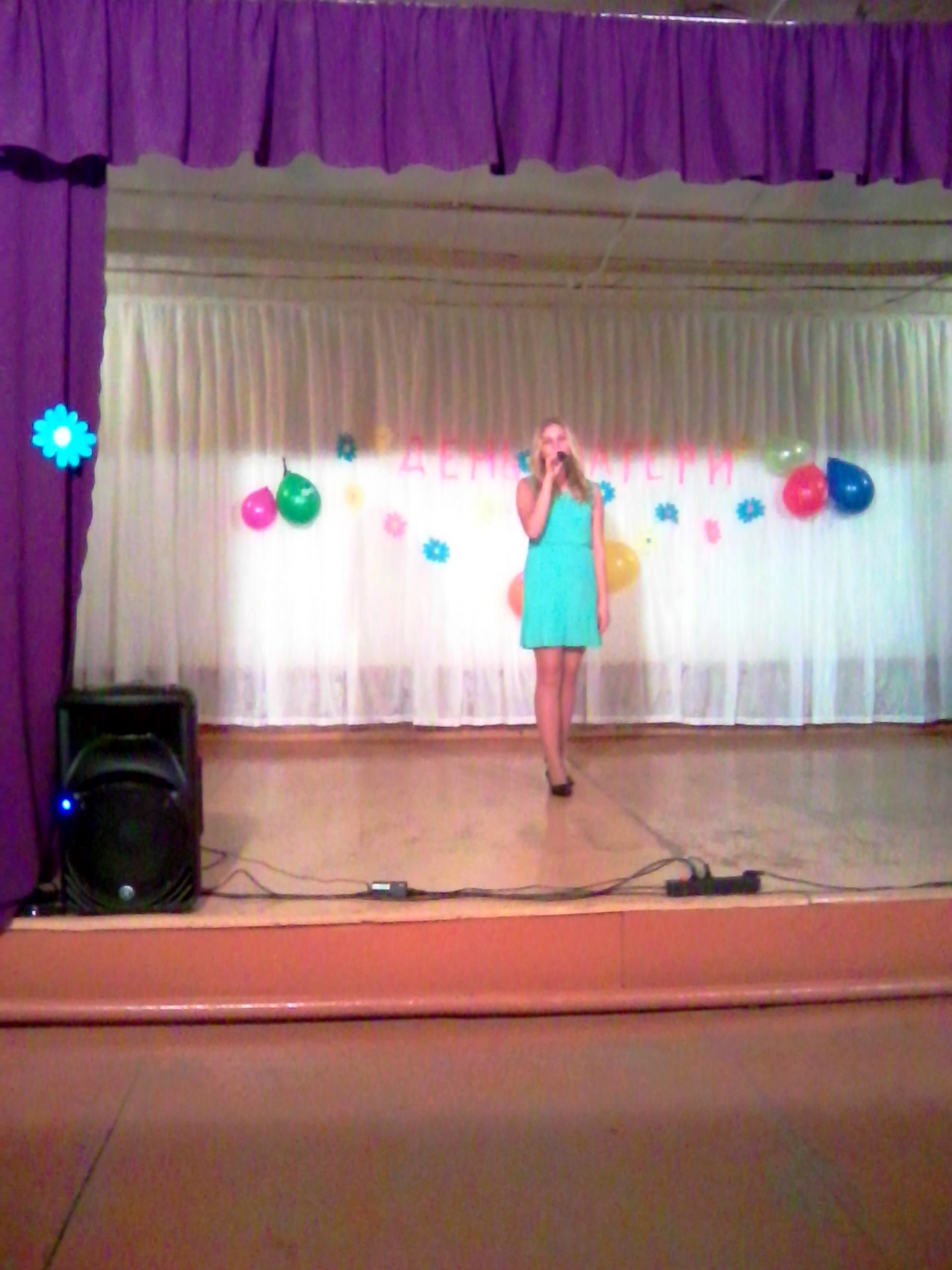 Сомкина Дарья, обучающая 8 класса, с песней «Мама»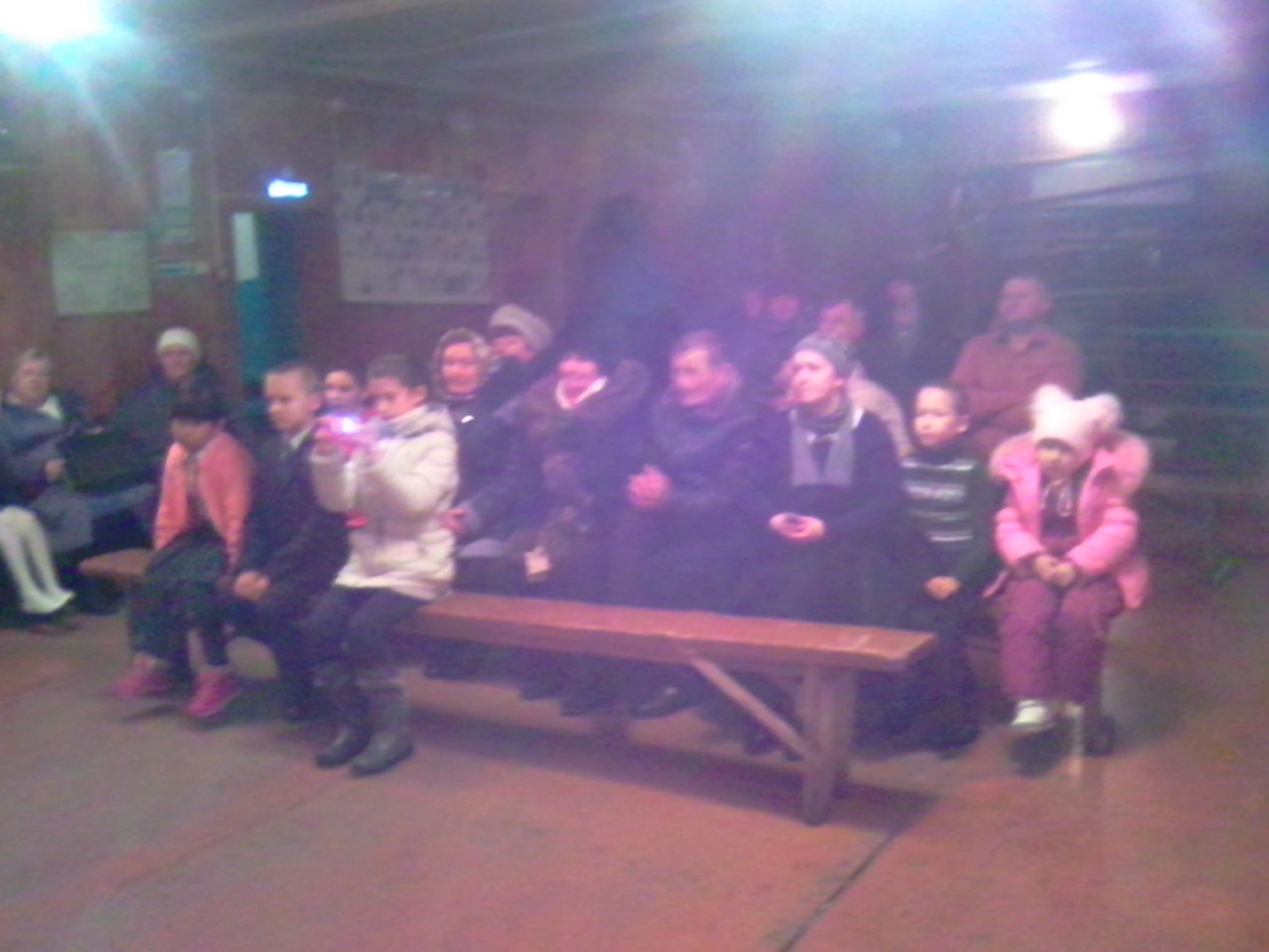 ЗрителиМатериал подготовил: классный руководитель 5 класса Кузнецова Е.Ю.